КОМУНАЛЬНИЙ ДОШКІЛЬНИЙ НАВЧАЛЬНИЙ ЗАКЛАД (ЯСЛА-САДОК) №7 «БАРВІНОК»ВІДДІЛУ ОСВІТИ І НАУКИ НІКОПОЛЬСЬКОЇ МІСЬКОЇ РАДИДНІПРОПЕТРОВСЬКОЇ ОБЛАСТІ53208,вул. Герцена, 11 , м. Нікополь,  Дніпропетровської обл..E-mail:  barvinoksad7@email.uЛіцензований обсяг за статутом 110 осібФактична кількість дітей які навчаються у закладі на 2020-2021 н.р. 111 осіб 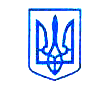 